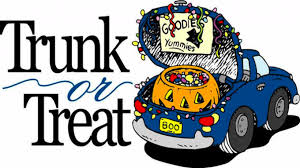 RANDOLPH UNITED METHODIST CHURCHPARKING LOT - 3PM TO 5 PMSATURDAY, OCT. 27THIn addition to the usual candy treats we will be serving - HOTDOGS IN BUNS with fixins’& HOT COCOA For each of the Little and Big Trunk or Treaters.SPONSORED BYRANDOLPH/COURTLAND UNITED METHODIST CHURCHESEVERYONE IS WELCOME!!